Publicado en Loriguilla (Valencia)  el 03/08/2021 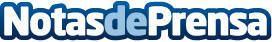 Los amantes de la fotografía profesional cuentan con Kinafoto para conseguir material de primera calidadKinafoto se encuentra en pleno crecimiento en el entorno online gracias a su oferta de artículos destinados a completar los recursos de los amantes de la fotografía profesional y un canal de formación de la mano de profesionales de renombre en el desempeño de esta actividad para desarrollarse en esta tarea con los mejores conocimientosDatos de contacto:Kinafoto961 66 77 97Nota de prensa publicada en: https://www.notasdeprensa.es/los-amantes-de-la-fotografia-profesional Categorias: Fotografía Imágen y sonido Consumo Dispositivos móviles http://www.notasdeprensa.es